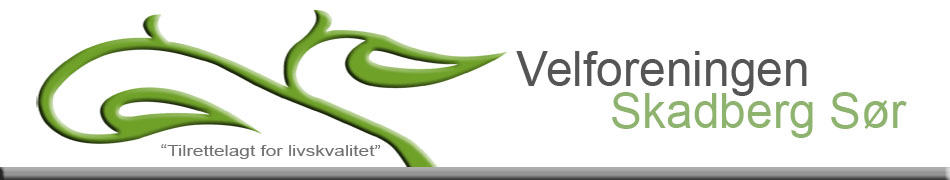 Styremøte 21.01.2019SaklisteEndringer i styretÅrsmøte/neste styremøteEl-bilInnkommende sakerAnnet21.01.2019Kathrine DysvikDato/klokkeslettMandag 21.01.2019 kl 20:00StedGranvegen 4TilstedeCarina Birgitte Stenseth Lund Valborg Berland, Heggevegen 48
Øyvind Vatne, Skadberg Alle 23
Christopher Amundsen, Ospevegen 17
Kathrine Dysvik, Granvegen 24BMirko Rothbart, Hasselvegen 24Kari Hella,  Asalvegen 3Ikke tilstedeMøtelederCarina Birgitte Stenseth LundReferentKathrine DysvikSakDiskusjon/Gjøremål1Endringer i styret.Mirko avslutter sitt verv.Carina avslutter  sitt verv ved årsmøtet.Kathrine Dysvik avslutter sitt verv.Styreleder snakker med valgkomiteen vedrørende valg av ny styreleder.2Årsmøte og neste styremøteForslag om årsmøtet torsdag 25. April.Valborg ordner lokale.Mirko, eventuelt Øyvind,ordner med print av innkallelse til årsmøte.Årsberetning, budsjett og regnskap må være klar til årsmøtet.Innkommende saker må inn til styre senest 2 uker før årsmøtet. Nytt styremøte vil da være etter denne fristen og før årsmøte.Forslag til neste styremøte 15.04.3El-bilNorsk el-bil forening er kontaktet. Styreleder har fått tilbakemelding om at det må legges opp for denne løsningen på alle parkeringsplassene, eller ingen.Saken må tas opp på syremøtet. Kostnadsalternativer må legges frem.Spørreundersøkelse sendes ut sammen med innkalling til årsmøte for å avdekke behovet for el- bil lading. Basert på dette vil man kunne motta et tilbud på hva det vil koste å installere. Styreleder utformer spørreundersøkelse som sendes til styret. 4Innkommende sakerOmregulering av hus. Har fått nei fra kommunen og fått tilbakemelding om at hele området/feltet må omreguleres eventuelt. Styret må sjekke hva en omregulering innebærer og hva det vil koste samt hvor lang tid det tar. Øyvind vil ta dette videre.Grendelag F: Det er kommet inn forslag om at  boliger med 2 parkeringsplasser får en fast parkeringsplass under tak. Per i dag har vi ikke nok parkeringsplasser til alle boligene.Parkeringsplassene er heller ikke tinglyst. Andre borettslag som har fast parkeringsplass har betalt for dette da boligene ble bygget. Andre løsninger for dårlig parkeringsbelegg må vurderes.Grendelag F: Søppelrom. Beboer har fått klager direkte fra renovasjonsfirma på grunn av tilstanden i søppelrommet som de mener er uakseptabel. Renovasjonsfirmaet kommer til å melde fra om dette. Styreleder og grendelagsrepresentant vil se på tiltak.Grendelag F: Bil skadet ved parkering under tak da det har lekket væske fra taket som har skadet lakken. Bileier må ta kontakt med eget forsikringsselskap.Grendelag A: Grendelagskilt trenger utbedring .Alle delfeltskiltene skal sjekkes og ubedres av Landstad Maskin.Det er kommet inn flere saker angående parkering hvor firmabiler er parkert på fellesområdet. Man kan i fellesskap gå til innkjøp av skilt som sier at parkeringen kun er for beboere.Redskapsbod. Kommunen trenger mer informasjon for at man skal få sette dette opp. Det må søkes om dispensasjon. Det må også sendes inn tegninger og situasjonskart. Fotballbanen trenger utbedring. Kommunen er kontaktet.Grillhytta. Styreleder sjekker om vi har jurister som kan hjelpe i saken.Hjemmesiden oppdateres og er mer brukervennlig. Christopher har jobbet med dette.AnnetSiv Nygård har sagt ja til å være grendelagsleder for felt A.